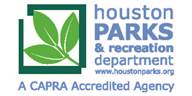 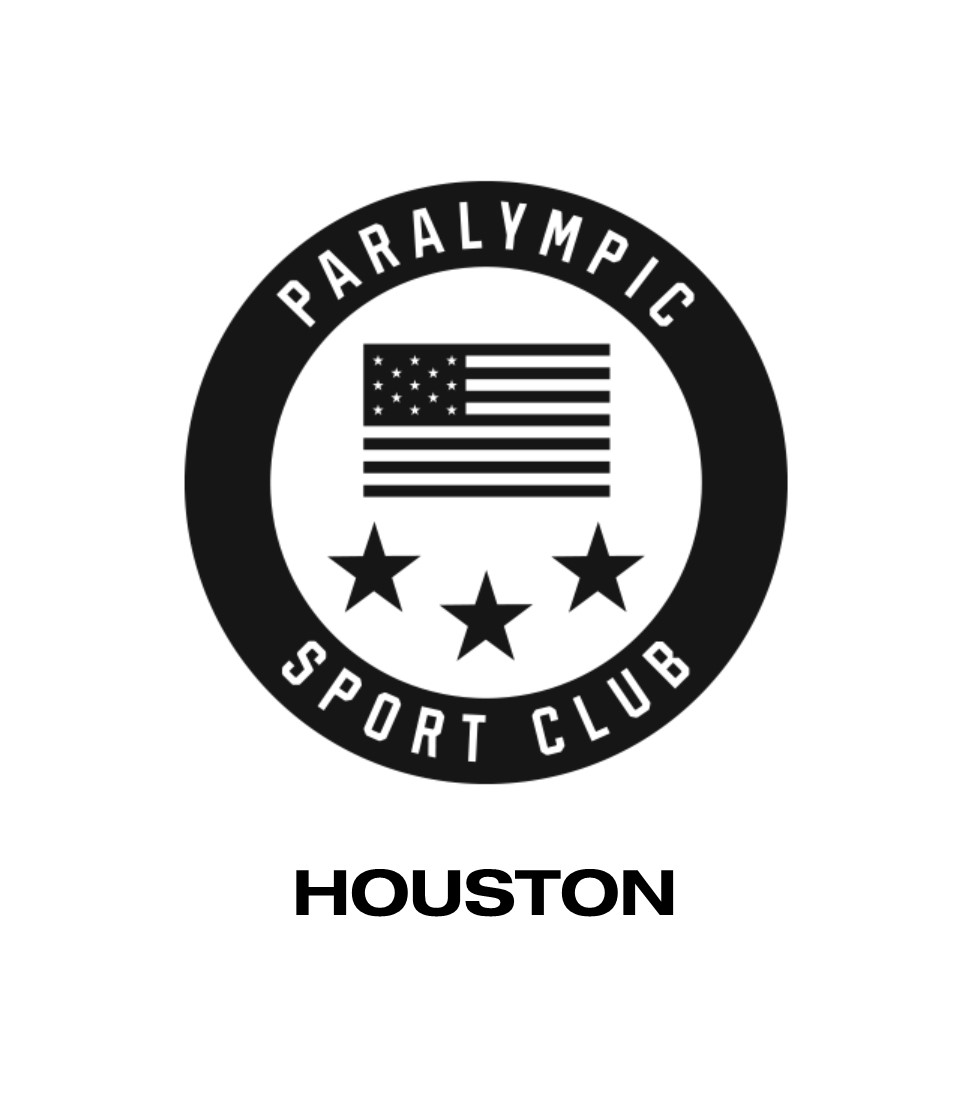 Exhibit Space ApplicationExhibit Space ApplicationExhibit Space ApplicationExhibit Space ApplicationExhibit Space ApplicationExhibit Space ApplicationExhibit Space ApplicationExhibit Space Application(Please print or type)(Please print or type)(Please print or type)(Please print or type)(Please print or type)(Please print or type)(Please print or type)(Please print or type)Name of Company/OrganizationName of Company/OrganizationName of Company/OrganizationName of Company/OrganizationName of Company/OrganizationName of Company/OrganizationName of Company/OrganizationName of Company/OrganizationMailing AddressMailing AddressMailing AddressMailing AddressMailing AddressMailing AddressMailing AddressMailing AddressCityCityCityCityCityStateStateZipName of ContactName of ContactName of ContactName of ContactName of ContactTitleTitleTitle               ext.                    ext.                    ext.                    ext.                    ext.     Phone Number / ExtensionPhone Number / ExtensionPhone Number / ExtensionPhone Number / ExtensionPhone Number / ExtensionFaxFaxFaxEmailEmailEmailEmailEmailWebsiteWebsiteWebsiteProvide a brief description of your business and the products to be displayed or service offered.Provide a brief description of your business and the products to be displayed or service offered.Provide a brief description of your business and the products to be displayed or service offered.Provide a brief description of your business and the products to be displayed or service offered.Provide a brief description of your business and the products to be displayed or service offered.Provide a brief description of your business and the products to be displayed or service offered.Provide a brief description of your business and the products to be displayed or service offered.Provide a brief description of your business and the products to be displayed or service offered.Note: Booth space is available on a first-come, first served basis.Note: Booth space is available on a first-come, first served basis.Note: Booth space is available on a first-come, first served basis.Note: Booth space is available on a first-come, first served basis.Note: Booth space is available on a first-come, first served basis.Note: Booth space is available on a first-come, first served basis.Note: Booth space is available on a first-come, first served basis.Note: Booth space is available on a first-come, first served basis.               Before November 15th, 2017  10’x10’ $300 Non-profit /                $400 For-profit   10’x20’ $600 Non-profit /                            $800 For-profit                Before November 15th, 2017  10’x10’ $300 Non-profit /                $400 For-profit   10’x20’ $600 Non-profit /                            $800 For-profit                Before November 15th, 2017  10’x10’ $300 Non-profit /                $400 For-profit   10’x20’ $600 Non-profit /                            $800 For-profit After November 15th, 2017  10’x10’ $400 Non-profit /
      $600 For-profit  10’x20’ $800 Non-profit /
       $1000 For-Profit After November 15th, 2017  10’x10’ $400 Non-profit /
      $600 For-profit  10’x20’ $800 Non-profit /
       $1000 For-Profit After November 15th, 2017  10’x10’ $400 Non-profit /
      $600 For-profit  10’x20’ $800 Non-profit /
       $1000 For-Profit After November 15th, 2017  10’x10’ $400 Non-profit /
      $600 For-profit  10’x20’ $800 Non-profit /
       $1000 For-Profit After November 15th, 2017  10’x10’ $400 Non-profit /
      $600 For-profit  10’x20’ $800 Non-profit /
       $1000 For-Profit   Electricity $50 (Optional for all spaces.)SPONSORSHIP OPPORTUNITIES!  Electricity $50 (Optional for all spaces.)SPONSORSHIP OPPORTUNITIES!  Electricity $50 (Optional for all spaces.)SPONSORSHIP OPPORTUNITIES!  Electricity $50 (Optional for all spaces.)SPONSORSHIP OPPORTUNITIES!  Electricity $50 (Optional for all spaces.)SPONSORSHIP OPPORTUNITIES!  Electricity $50 (Optional for all spaces.)SPONSORSHIP OPPORTUNITIES!  Electricity $50 (Optional for all spaces.)SPONSORSHIP OPPORTUNITIES!  Platimum/Title Sponsor - $20,000  Platimum/Title Sponsor - $20,000  Platimum/Title Sponsor - $20,000  Platimum/Title Sponsor - $20,000  Platimum/Title Sponsor - $20,000  Platimum/Title Sponsor - $20,000  Platimum/Title Sponsor - $20,000  Platimum/Title Sponsor - $20,000  Gold Sponsor - $7,000-$10,000  Bronze Sponsor - $1,000-$4,000  Gold Sponsor - $7,000-$10,000  Bronze Sponsor - $1,000-$4,000  Gold Sponsor - $7,000-$10,000  Bronze Sponsor - $1,000-$4,000  Gold Sponsor - $7,000-$10,000  Bronze Sponsor - $1,000-$4,000  Silver - $4,000-$7,000  Sport Specific - $1-$3,000  Silver - $4,000-$7,000  Sport Specific - $1-$3,000  Silver - $4,000-$7,000  Sport Specific - $1-$3,000  Silver - $4,000-$7,000  Sport Specific - $1-$3,000Important Information:Important Information:Important Information:Important Information:Important Information:Important Information:Important Information:Important Information:No selling or distribution of food or beverages.Move-in: Thursday/Friday December7-8, 2017 – 9:00 a.m. to 4:00 p.m.Move-out: Saturday, December 9 after 4:00 p.m. or Sunday, Dec. 10 by 12:00 p.m.
 No selling or distribution of food or beverages.Move-in: Thursday/Friday December7-8, 2017 – 9:00 a.m. to 4:00 p.m.Move-out: Saturday, December 9 after 4:00 p.m. or Sunday, Dec. 10 by 12:00 p.m.
 No selling or distribution of food or beverages.Move-in: Thursday/Friday December7-8, 2017 – 9:00 a.m. to 4:00 p.m.Move-out: Saturday, December 9 after 4:00 p.m. or Sunday, Dec. 10 by 12:00 p.m.
 No selling or distribution of food or beverages.Move-in: Thursday/Friday December7-8, 2017 – 9:00 a.m. to 4:00 p.m.Move-out: Saturday, December 9 after 4:00 p.m. or Sunday, Dec. 10 by 12:00 p.m.
 No selling or distribution of food or beverages.Move-in: Thursday/Friday December7-8, 2017 – 9:00 a.m. to 4:00 p.m.Move-out: Saturday, December 9 after 4:00 p.m. or Sunday, Dec. 10 by 12:00 p.m.
 No selling or distribution of food or beverages.Move-in: Thursday/Friday December7-8, 2017 – 9:00 a.m. to 4:00 p.m.Move-out: Saturday, December 9 after 4:00 p.m. or Sunday, Dec. 10 by 12:00 p.m.
 No selling or distribution of food or beverages.Move-in: Thursday/Friday December7-8, 2017 – 9:00 a.m. to 4:00 p.m.Move-out: Saturday, December 9 after 4:00 p.m. or Sunday, Dec. 10 by 12:00 p.m.
 No selling or distribution of food or beverages.Move-in: Thursday/Friday December7-8, 2017 – 9:00 a.m. to 4:00 p.m.Move-out: Saturday, December 9 after 4:00 p.m. or Sunday, Dec. 10 by 12:00 p.m.
 Number of booths requestedNumber of booths requestedAmount enclosedAmount enclosedAmount enclosedAmount enclosedCheck NumberCheck NumberMake checks payable to:Houston Parks Board c/o Adaptive RecreationMake checks payable to:Houston Parks Board c/o Adaptive RecreationMake checks payable to:Houston Parks Board c/o Adaptive RecreationMake checks payable to:Houston Parks Board c/o Adaptive RecreationMake checks payable to:Houston Parks Board c/o Adaptive RecreationMake checks payable to:Houston Parks Board c/o Adaptive RecreationMake checks payable to:Houston Parks Board c/o Adaptive RecreationMake checks payable to:Houston Parks Board c/o Adaptive RecreationThe HPARD-Adaptive Recreation Division has the right to refuse application for exhibit space if company/organization is not in alignment with regulations or mission.  All sponsorship is tax exempt through our non-profit Houston Parks Board account.The HPARD-Adaptive Recreation Division has the right to refuse application for exhibit space if company/organization is not in alignment with regulations or mission.  All sponsorship is tax exempt through our non-profit Houston Parks Board account.The HPARD-Adaptive Recreation Division has the right to refuse application for exhibit space if company/organization is not in alignment with regulations or mission.  All sponsorship is tax exempt through our non-profit Houston Parks Board account.The HPARD-Adaptive Recreation Division has the right to refuse application for exhibit space if company/organization is not in alignment with regulations or mission.  All sponsorship is tax exempt through our non-profit Houston Parks Board account.The HPARD-Adaptive Recreation Division has the right to refuse application for exhibit space if company/organization is not in alignment with regulations or mission.  All sponsorship is tax exempt through our non-profit Houston Parks Board account.The HPARD-Adaptive Recreation Division has the right to refuse application for exhibit space if company/organization is not in alignment with regulations or mission.  All sponsorship is tax exempt through our non-profit Houston Parks Board account.The HPARD-Adaptive Recreation Division has the right to refuse application for exhibit space if company/organization is not in alignment with regulations or mission.  All sponsorship is tax exempt through our non-profit Houston Parks Board account.The HPARD-Adaptive Recreation Division has the right to refuse application for exhibit space if company/organization is not in alignment with regulations or mission.  All sponsorship is tax exempt through our non-profit Houston Parks Board account.